Electrolysis of molten ionic compounds: Worksheet 4.12Electrolysis of molten ionic compounds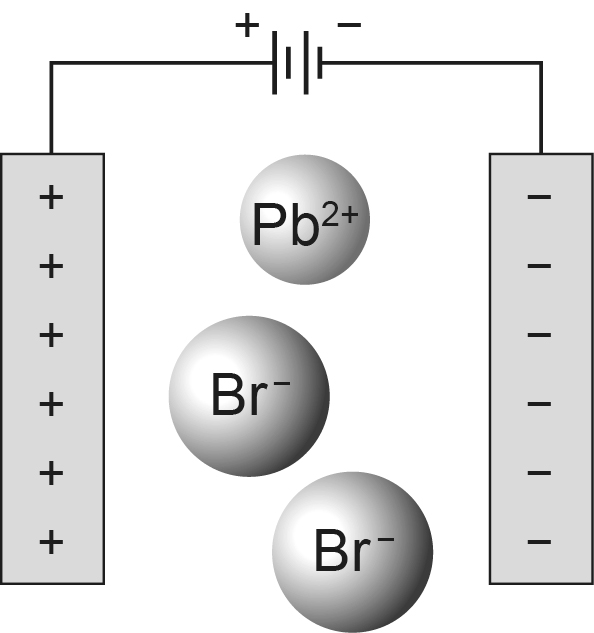 Add arrows to the diagram to show which way each type of ion moves.Add labels to show which electrode is the anode and which is the cathode.Name the electrolyte. __________________________________________________________Name the cation in the electrolyte and explain what happens to it when the power supply is switched on.Explain why this electrolysis should be carried out in a fume cupboard.Describe what you would see at each electrode during the electrolysis.